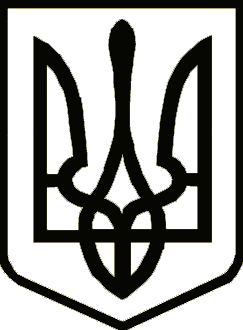 УкраїнаСРІБНЯНСЬКА СЕЛИЩНА РАДАРОЗПОРЯДЖЕННЯПро відзначення Дня Збройних сил УкраїниВідповідно до пункту 20 частини четвертої  статті 42 та пункту 8 статті 59  Закону України «Про місцеве самоврядування в Україні», рішення двадцятої  сесії восьмого скликання від 06.01.2023 «Про затвердження Програми заходів з відзначення державних та професійних свят, ювілейних та святкових дат, відзначення осіб, які зробили вагомий внесок у розвиток Срібнянської селищної ради, здійснення представницьких та інших заходів на 2021-2025 роки в новій редакції», зобов’язую:1. ПРИДБАТИ букети з живих квітів для покладання та вшанування пам’яті загиблих воїнів на Алеї пам’яті Героїв. 2. Фінансовому управлінню селищної ради профінансувати кошти в сумі 1610,00 грн (одна тисяча шістсот десять гривень 00 копійок) за рахунок асигнувань, передбачених в селищному бюджеті за кодом програмної класифікації 0110180 «Інша діяльність у сфері державного управління».3. Відділу бухгалтерського обліку та звітності селищної ради забезпечити  проплату коштів.4. Контроль за виконанням даного розпорядження покласти на заступника селищного голови з гуманітарних питань та соціальної політики Ніну БОНДАРЕНКО.Селищний голова	        	                                               	           Олена ПАНЧЕНКО 006 грудня2023 року    смт Срібне			      №166